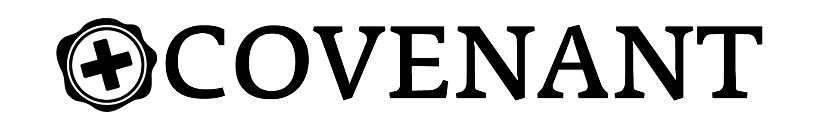 Pursue God, Unleash Compassion						       Week of January 29thMoved								  	  	                       Rev. Kyle GatlinCompassion - σπλαγχνίζομαι/splagchnizomai (Matthew 9:35-36) Jesus went through all the towns and villages, teaching in their synagogues, proclaiming the good news of the kingdom and healing every disease and sickness. 36 When he saw the crowds, he had compassion on them, because they were harassed and helpless, like sheep without a shepherd.Jesus was moved because of their spiritual state(Matthew 14:13-14) When Jesus heard what had happened, he withdrew by boat privately to a solitary place. Hearing of this, the crowds followed him on foot from the towns. 14 When Jesus landed and saw a large crowd, he had compassion on them and healed their sick.(Matthew 15:29-32) Jesus left there and went along the Sea of Galilee. Then he went up on a mountainside and sat down. 30 Great crowds came to him, bringing the lame, the blind, the crippled, the mute and many others, and laid them at his feet; and he healed them. 31 The people were amazed when they saw the mute speaking, the crippled made well, the lame walking and the blind seeing. And they praised the God of Israel. 32 Jesus called his disciples to him and said, “I have compassion for these people; they have already been with me three days and have nothing to eat. I do not want to send them away hungry, or they may collapse on the way.” Jesus was moved because of their discomfort(Matthew 20:29-34) As Jesus and his disciples were leaving Jericho, a large crowd followed him. 30 Two blind men were sitting by the roadside, and when they heard that Jesus was going by, they shouted, “Lord, Son of David, have mercy on us!” 31 The crowd rebuked them and told them to be quiet, but they shouted all the louder, “Lord, Son of David, have mercy on us!” 32 Jesus stopped and called them. “What do you want me to do for you?” he asked. 33 “Lord,” they answered, “we want our sight.” 34 Jesus had compassion on them and touched their eyes. Immediately they received their sight and followed him.Jesus was moved because of their faithAre we moved to move?